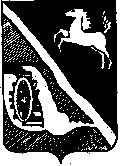 АДМИНИСТРАЦИЯ ШЕГАРСКОГО РАЙОНАТОМСКОЙ ОБЛАСТИП О С Т А Н О В Л Е Н И Е12.10.2015	№ 722с. МельниковоО внесении изменений в Приложение №1 к Положению о порядке и условиях предоставления социальной поддержки молодым специалистам, работающим в учреждениях культуры, образования и здравоохранения, расположенных на территории Шегарского района, утвержденное Постановлением Администрации Шегарского района от 14.02.2014г. №130На основании Постановления Администрации Шегарского района от 06.04.2015г. №217 «О совершенствовании работы в части программно-целевого планирования районного бюджета Муниципального образования «Шегарский район»,  в целях реализации денежных средств, предусмотренных на мероприятие «Ежемесячная стипендия» муниципальной программы «Привлечение молодых специалистов для работы в муниципальных учреждениях социальной сферы Шегарского района на период 2015-2017 годы», утвержденной постановлением администрации Шегарского района от 30.12.2014г. №1513,ПОСТАНОВЛЯЮ:Исключить в п. 2.1.1. Приложения №1 к Положению о порядке и условиях предоставления социальной поддержки молодых специалистов, работающих в учреждениях сферы образования, культуры, здравоохранения, расположенных на территории Шегарского района (далее – Приложение №1) слова «заключив с ним трудовой договор на срок не менее трех лет.»Исключить пп. 4.1.2., 4.1.3. Приложения №1.Настоящее постановление вступает в силу с момента подписания и распространяется на правоотношения, возникшие с 01 сентября 2015 года.Контроль за исполнением настоящего постановления возложить на заместителя Главы Шегарского района по социальной сфере Сычева А.Б.Глава Шегарского района	В.Ф. МаргертИсп. Зверева Т.В., 21260. 